1. Complete these divisionsa) £31.80 ÷ 3 = 					b) £26.40 ÷ 4 =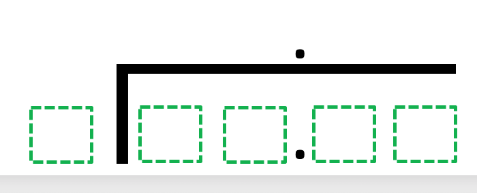 c) £28.50 ÷ 5 = 					d) £14.40 ÷ 8 =e) £95.40 ÷ 9 =					f) £52.80 ÷ 8 =g) £14.40 ÷ 16 =					h) £85.50 ÷ 15 =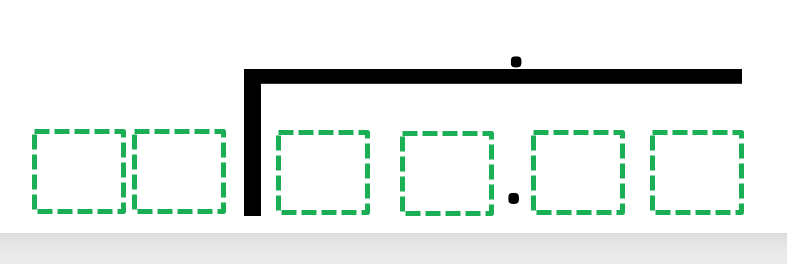 2. Winston knows that £4.60 × 9 = £41.40He uses this fact to work out the value of £41.40 ÷ 9Find Winston’s solution. Explain your reasoning._________________________________________________________________________________________________________________________________________________________Use a calculator to check your answers are correct.